NOM : ____________________CORRIGÉ_____________________________						Groupe : ___________CHIMIE :   Le bilan énergétique d’une transformation  Comment effectuer un bilan énergétique à partir des enthalpies de liaison  et comment dessiner un diagramme énergétique d’une réactionConsignes : Lire attentivement les pages 183 à 186. Compléter l’exercice sur cette feuille et remettre à la fin de la période. Devoir : Exercices p.189 à 192 La combustion du propanol-1 :                                     2 CH₃CH₂CH₂OH (l)   +  9 O2 (g)   →  6 CO2 (g)   +  8 H2O (l)           ∆H= ?BILAN ÉNERGÉTIQUE: exemple p.183 et 185 (formation de l’eau)(Démarche complète s.v.p)	    				                   Réactifs  Énergie absorbée (+)		→	Produits Énergie dégagée (-)			2X[7(C-H) 2(C-C)  1(C-O) 1(O-H) ]	+	9X  [ 1(O=O)]	→   6X [2(C=O)]  +  8X [2(O-H)]	2X[7(414kJ) + 2(347kJ) +  1(351kJ) + 1(464kJ) ]   +    9X  [ 1(498kJ)]     →    6X  [2(-741kJ)]  +  8X [2(-464kJ)]                      				8814 kJ                               +    4482 kJ		→      - 16316 kJ							13296 kJ				→      - 16316 kJ					Bilan énergétique = Énergie absorbée + Énergie dégagée					Bilan énergétique =   13296 kJ   +   - 16316 kJ  =  - 3020 kJ			                   2 CH₃CH₂CH₂OH (l)   +  9 O2 (g)   →  6 CO2 (g)   +  8 H2O (l)   + 3020 kJDIAGRAMME ÉNERGÉTIQUE DU PROPANOL-1: exemple p.186Attention! Combustion 1 mole    CH₃CH₂CH₂OH (l)   +  9/2 O2 (g)   →  3 CO2 (g)   +  4 H2O (l)      ∆H= - 1510 kJ					H (kJ/mol)  						     	  CH₃CH₂CH₂OH (l)   +  9/2 O2 (g)										-1510 kJ/mol  3 CO2 (g)   +  4 H2O (l)																							Progression de la réaction					H (kJ/mol)  						+ 6648kJ							0					        - 8158 kJ									∆H-1510 kJProgression de la réactionN.B. La chaleur molaire théorique de combustion du propanol-1 est de -2021 kJ/mol alors comment expliquer la valeur obtenue par notre calcul, notre calcul utilise les valeurs de liaisons sans tenir compte des phases des substances.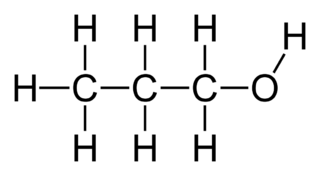     O=O              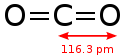 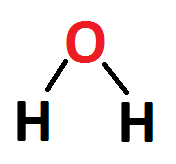 